Hvem ejer kloakken?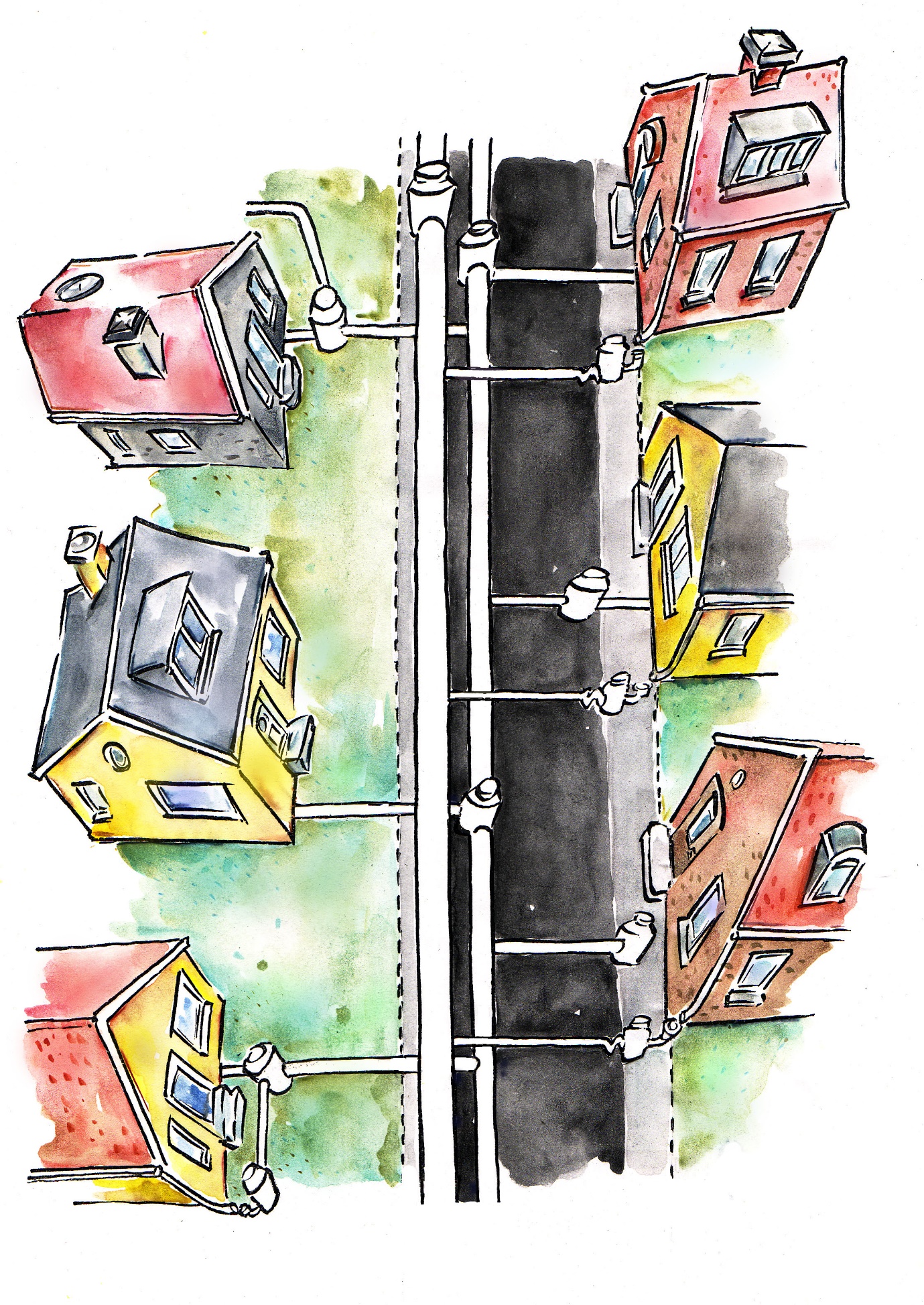 (I denne folder skal kommune/forsyning træffe nogle valg)Hvem ejer kloakken?Forsyningens ansvarDet er din forsynings opgave at sørge for en effektiv og velfungerende afledning af spildevand og regnvand fra skellet ved dit hus og til rensningsanlægget. Forsyningens ansvar er, at du skal kunne aflede dit spildevand fra stueplan. Dit ansvar som husejerNår du ejer et hus, er alle kloakledninger på din grund din private ejendom. Det er dit ansvar at holde kloaksystemet i orden, og det er dit ansvar at få spulet og repareret kloakledningerne, når der opstår fejl. Bemærk, at det ikke er nogen god ide at spule forebyggende, da dette kan skade kloakken. Stopper din kloak ofte til, så skal den sandsynligvis repareres. Det er dit ansvar som husejer at sørge for afledning af spildevand fra kælderen. Det er også dit, og kun dit ansvar at sikre dig mod oversvømmelse af din kælder.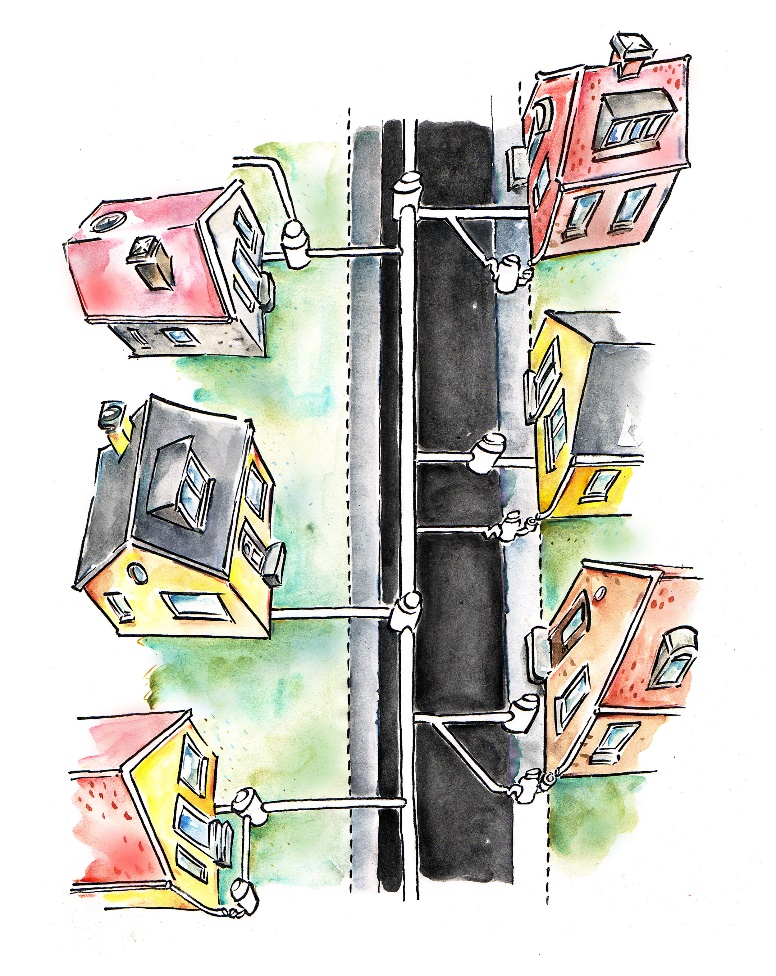 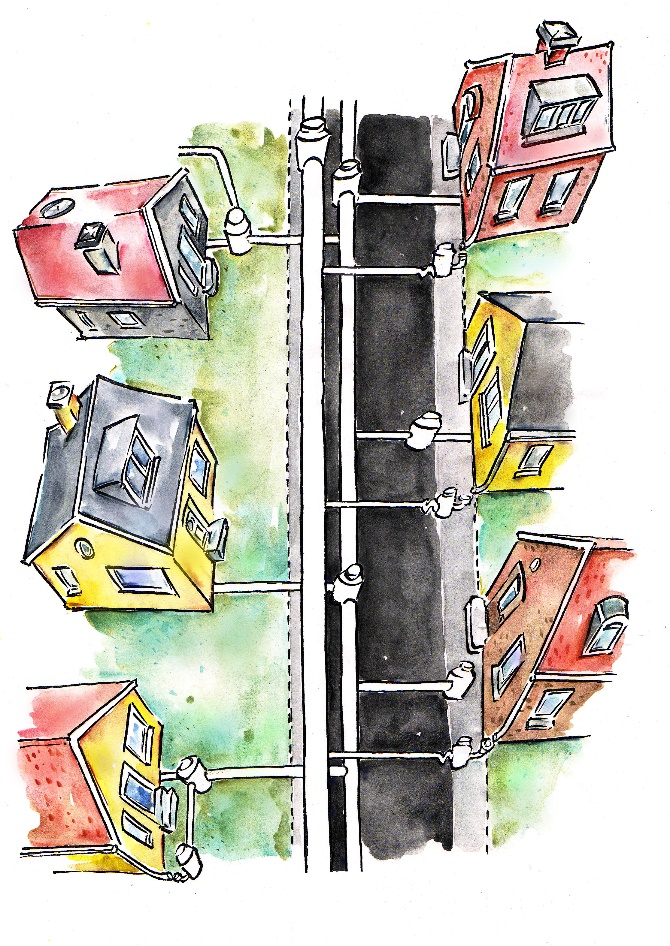 Din ejendom ligger i skel.. og hele dit afløbssystem ligger inden for skel.Forsyningen har ansvaret for stikledningen frem til skel. Du har ansvaret for alle kloakledninger inden for skel.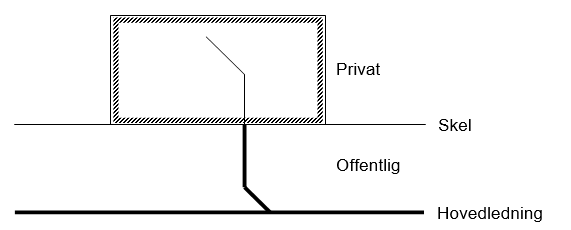 .. men noget af din kloak ligger uden for skel. Det kan være en rensebrønd, et grenrør eller en tagnedløbsbrønd.Kommunen har ansvaret for stikledningen frem til det første grenrør/brønd før hovedledningen.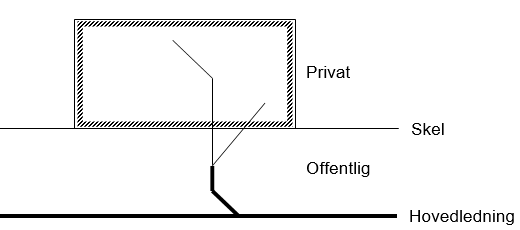 Din ejendom ligger ikke i skel..men du har en skelbrønd eller en rensebrønd tæt på skel.(Forsyningen skal selv vælge, hvilket af følgende forslag, den enkelte forsyning har valgt).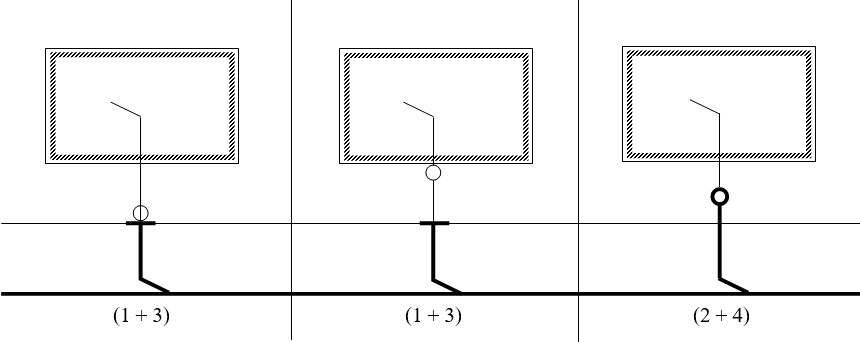 Forslag 1Forslag 2Forslag 3Forslag 4Forsyningen har 
ansvaret for stikledningen frem til skel. Du har ansvaret for alle kloakledninger inden for skel inklusiv alle 
rensebrøndene.Forsyningen har 
ansvaret for stikledningen frem til og med 
skelbrønd. Du har ansvar for alle kloakledninger efter skelbrønd.Forsyningen har 
ansvaret for stikledningen frem til skel. Du har ansvaret for alle kloakledninger efter skel samt for renholdelse af stikledningen helt frem til hovedledningen.Forsyningen har 
ansvaret på stikledningen til og med skelbrønd. Du har ansvaret for alle kloakledninger efter skelbrønd samt for renholdelse af stikledningen helt frem til hovedledningen.